Консультация для родителей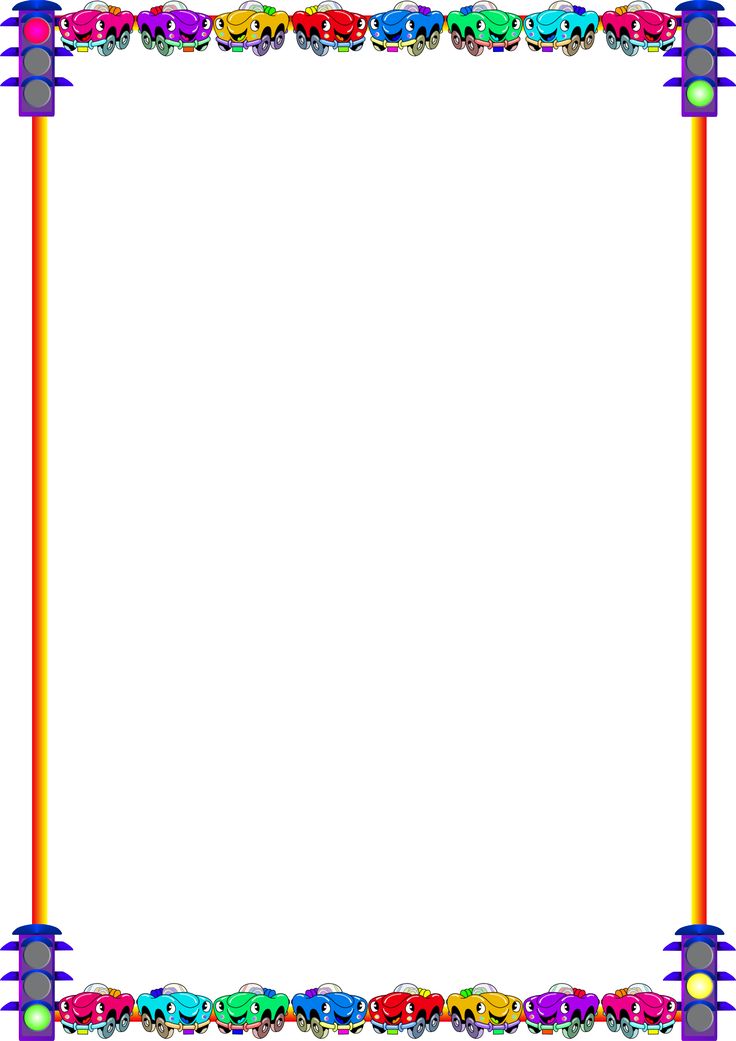 « Опасности на дорогах»     Профилактика детского дорожно-транспортного травматизма – проблема всего общества. Обучение детей правильному поведению на дорогах  необходимо начинать с раннего возраста. Задача педагогов и родителей – воспитать из сегодняшних дошкольников грамотных и дисциплинированных участников дорожного движения. Обучение детей правилам безопасного поведения на дорогах в период нахождения ребенка в детском саду, может уменьшить тяжелые последствия и возможность попадания его в ДТП. Единственное, что может спасти ребенка на дороге, - это вера в запретительные свойства красного цвете. Единственный, кто может его в этом убедить, - взрослый человек. И естественным способом – своим примером.Наиболее распространённые причины дорожно-транспортных происшествий :1.  Выход на проезжую часть в неустановленном месте перед близко идущим транспортом (мало кто из наших детей имеет привычку останавливаться перед переходом проезжей части, внимательно её осматривать перед переходом проезжей части, внимательно её осматривать с поворотом головы и контролировать ситуацию слева и справа во время движения).
2.    Выход на проезжую часть из-за автобуса или другого препятствия (наши дети не привыкли идти к пешеходному переходу, выйдя из транспортного средства или осматривать проезжую часть, прежде чем выйти из-за кустарника или сугробов).
3.    Игра на проезжей части (наши дети привыкли, что вся свободная территория – место для игр).
4.    Ходьба по проезжей части (даже при наличии рядом тротуара большая часть детей имеет привычку идти по проезжей части, при этом чаще всего со всевозможными нарушениями).
Никакой злонамеренности в большинстве случаев нет. На поведение детей на дороге влияет целый ряд факторов, из которых необходимо подчеркнуть особую значимость возрастных и физиологических особенностей детей.Ваш ребенок должен знать:1.    имя, фамилию, домашний адрес, телефон;
2.    иметь представления об опасных ситуациях, которые могут возникнуть на улице и при играх во дворе дома; при катании на велосипеде (самокате, роликовых коньках)Знать следующие правила дорожного движения:1.    переходить улицу только на зеленый свет светофора2.    не играть на дороге или около проезжей части
3.    переходить улицу только по пешеходному переходу
4.    при переходе улицы сначала посмотреть налево, а дойдя до         середины – направо
5.    знать устройство проезжей части
6.    знать некоторые дорожные знаки для пешеходов и водителей
7.    знать правила поведения в транспорте
8.    знать и соблюдать правила поведения во дворе

   По дороге в детский сад или из него проводите беседы с детьми о безопасном поведении на улице. Дисциплина на улице – залог безопасности пешеходов, докажите это ребенку на собственном примере.
  Яркая одежда помогает водителю увидеть ребенка, а блеклая - затрудняет видение. Ребенку трудно разглядеть, что делается на улице, если на глаза надвинут капюшон или обзор закрывает зонт.
Чтобы ребенка легче было увидеть на улице, его надо одевать в одежду неоновых цветов с отражающими полосками или специальными отражателями.Помните, что перевозить ребенка в автомобиле можно лишь на заднем сидении и в специальном кресле!РЕБЕНОК – ГЛАВНЫЙ ПАССАЖИР!
Безопасность вашего ребенка зависит от ВАС.Берегите жизнь и здоровье ребенка – они бесценны.